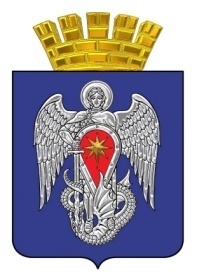 МИХАЙЛОВСКАЯ ГОРОДСКАЯ ДУМАВОЛГОГРАДСКОЙ ОБЛАСТИРЕШЕНИЕПринято Михайловской городской Думой 26 июля 2023 г.			                                  № 77Отчет о работе АУ городского округа город Михайловка Волгоградской области «Редакция газеты «Призыв» за 2022 год          Рассмотрев информацию о работе АУ городского округа город Михайловка Волгоградской области «Редакция газеты «Призыв» за 2022 год, Михайловская городская Дума  РЕШИЛА:         1. Отчет о работе АУ городского округа город Михайловка Волгоградской области «Редакция газеты «Призыв» за 2022 год принять к сведению (прилагается).2. Настоящее решение вступает в силу с даты подписания.Председатель Михайловской городской ДумыВолгоградской области                                                                               В.А.Круглов26 июля 2023 г.Приложение к решению Михайловской городской Думы Волгоградской области от 26.07.2023  №  77                                                                                                                                                      «Отчет о работе АУ городского округа город Михайловка Волгоградской области «Редакция газеты «Призыв» за 2022 год»ОтчётАУ «Редакция газеты «Призыв» за 2022 год          На 2022 год было предусмотрено ассигнований из бюджета городского округа город Михайловка на исполнение расходных обязательств по обеспечению выполнения муниципального задания в сумме 2 700,0 тыс. руб. Расходы по субсидии произведены в полном объеме и составили 100 %.         По решению Комитета по делам территориальных образований, внутренней и информационной политики Волгоградской области выделена субсидия областного бюджета на софинансирование муниципального задания в сумме - 154,7 тыс. руб.         Муниципальное задание по осуществлению издательской деятельности доведено в размере 1 286 000 печатных листов. Оно было перевыполнено в 2022 году на 3,2 %, т.е. за год было опубликовано по заданию Администрации городского округа 1 326 886 печатных листов социально-значимой и нормативно-правовой информации.         Автономным учреждением «Редакция газеты «Призыв» в 2022 году получена субсидия из средств федерального бюджета в сумме 364,1 тыс. руб. на иные цели: для опубликования списков кандидатов в присяжные заседатели федеральных судов общей юрисдикции РФ на территории городского округа город Михайловка.         По итогам конкурса, объявленного Губернаторов Волгоградской области в 2022 году, АУ «Редакция газеты «Призыв» получило доход в виде трех грантов  на общую сумму 1 650,0 тыс. руб. Победу одержали проекты: «Проблемы и их решение. Перспективы развития городского округа г. Михайловка», «На страже закона» и «Михайловка спортивная. Здорова нация – крепка держава».        За 2022 год от приносящей доход деятельности АУ Редакция газеты «Призыв» получено 4 125,9 тыс. руб., что составило 89,7 % от плановых назначений.Уплачено налога на прибыль = 5,2 тыс. руб.      ИТОГО поступления по всем источникам финансирования текущих операций, включая муниципальную субсидию составили - 9 178,0 тыс. руб. Это 95,1 % от плана 2022 года, и всего на 18,8 % больше, чем получено в 2021 году.На 01.01.2022 года остаток денежных средств на лицевом счете редакции 623,1 тыс. руб., на 01.01.2023г. = 359,8 тыс. руб.  Расходы учреждения за 2022 год за счёт всех источников финансирования составили 9 436,1 тыс. руб., (91,8 % от плана)    из них:- коммунальные услуги = 94,0 тыс. руб.,- содержание имущества = 246,5 тыс. руб.,- услуги связи = 77,6 тыс. руб.,- зарплата с начислениями взносов, социальные пособия = 5 258,0 тыс. руб. - затраты на выплату внештатным работникам с начислениями взносов (из средств грантов) = 507,1 тыс. руб.,- прочие общехозяйственные нужды = 258,7 тыс. руб.,- услуги страхования (ОСАГО) = 9,2 тыс. руб.,- прочие налоги = 31,7 тыс. руб.,- услуги типографий на газеты «Призыв» и «Панораму новостей» = 2 809,8 тыс. руб.,  - расходы на приобретение горюче-смазочных материалов = 71,2 тыс. руб.,      Газета «Призыв» на 78,6 % состоит из материалов муниципального задания; 20,3 % печатной площади занимает реклама, объявления, поздравления, статьи, размещаемые на платной основе, программа телепередач, рецепты и кроссворды; 1,1 % - материалы гранта.     Редакция газету «Призыв» ежегодно подтверждает статус социально-значимого издания, это позволяет снизить стоимость почтовых услуг для оформления подписки жителям нашего округа.       Средний тираж газеты «Призыв-пятница» в 2022 году составлял 4515 экз., «Призыв-вторник» - 500 экз. Также в 2022 году 4 раза вышла в свет газета «Панорама новостей». Ее средний тираж составляет 500 экземпляров на сумму -  53,8 тыс. руб. В газете «Панорама новостей» печатались материалы муниципального задания. Полиграфические услуги по печати газеты «Панорама новостей» на 72,8 % оплачивалась за счет субсидии бюджета на выполнение муниципального задания, а остальные 27,2 % ее стоимости – за счет внебюджетных средств учреждения, полученных от деятельности, приносящей доход.       За 2022 год в бюджет муниципалитета вернулось 565,0 тыс. руб. в виде налога на доходы физических лиц, получивших выплаты в АУ «Редакция газеты «Призыв». 